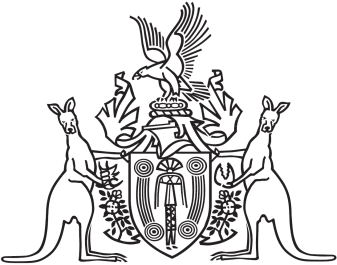 Northern Territory of Australia Government GazetteISSN-0157-8324No. G2	13 January 2016General informationThe Gazette is published by the Office of the Parliamentary Counsel.The Gazette will be published every Wednesday, with the closing date for notices being the previous Wednesday at 4.00 pm.Notices not received by the closing time will be held over until the next issue.Notices will not be published unless a Gazette notice request form together with a copy of the signed notice and a clean copy of the notice in Word or PDF is emailed to gazettes@nt.gov.au Notices will be published in the next issue, unless urgent publication is requested.AvailabilityThe Gazette will be available online at 12 Noon on the day of publication at http://www.nt.gov.au/ntg/gazette.shtml  Unauthorised versions of Northern Territory Acts and Subordinate legislation are available online at http://www.legislation.nt.gov.au Northern Territory of AustraliaCrown Lands ActNotice of Determination of GrantEstate in Fee Simple in Crown LandNotice is given, under section 12(6) of the Crown Lands Act, that the Minister for Lands and Planning determined under section 12(3) of the Act to grant an estate in fee simple in Crown land, details of which are specified in the Schedule.Dated 4 January 2016Melissa Jayne ChudleighDirector Land AdministrationDepartment of Lands, Planning and the Environment_________________________________________________________ScheduleDetails of DeterminationNorthern Territory of AustraliaLaw Officers ActAuthorisationI, Gregory John Shanahan, the Chief Executive Officer of the 
Department of the Attorney-General and Justice, in pursuance of section 8(4) of the Law Officers Act, authorise  Kirsten Margaret McKillop, Kristy Simone Edlund, of the Department, each officer  being a legal practitioner, to act in the name of the Solicitor for the Northern Territory.Dated 5 January 2016G. J. ShanahanChief Executive OfficerDescription of Crown land the subject of the proposed grant:Proposed Lot 8029
Town of DarwinPerson to whom proposed grant is to be made:Power and Water Corporation(ABN 15 947 352 360)Price:NilProposed Development:Sewer Pump Station 